仙台市との「地震災害時における大規模な建築物の応急危険度判定の協力に関する協定」調印式新聞記事平成26年4月11日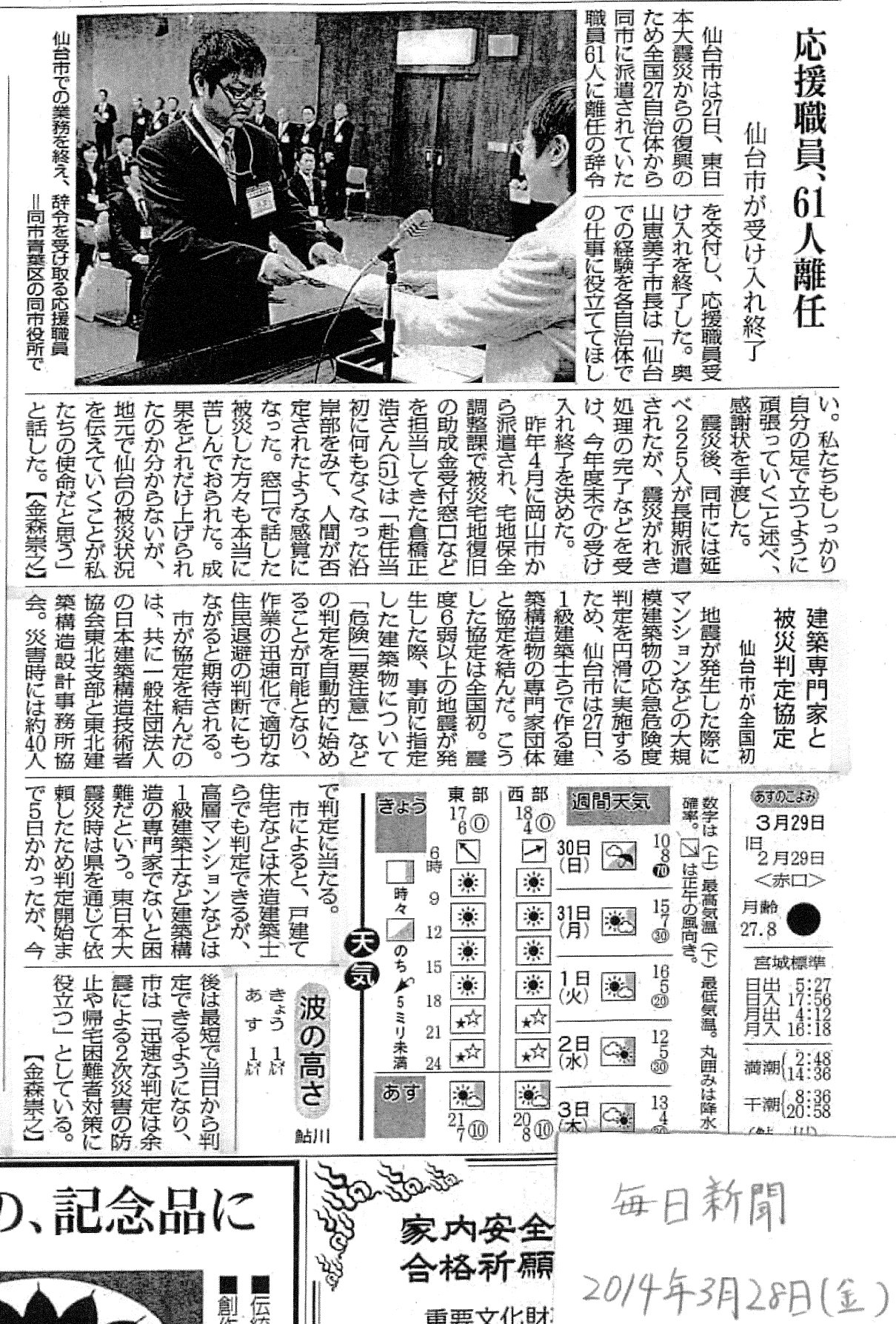 毎日新聞　平成26年3月28日(金)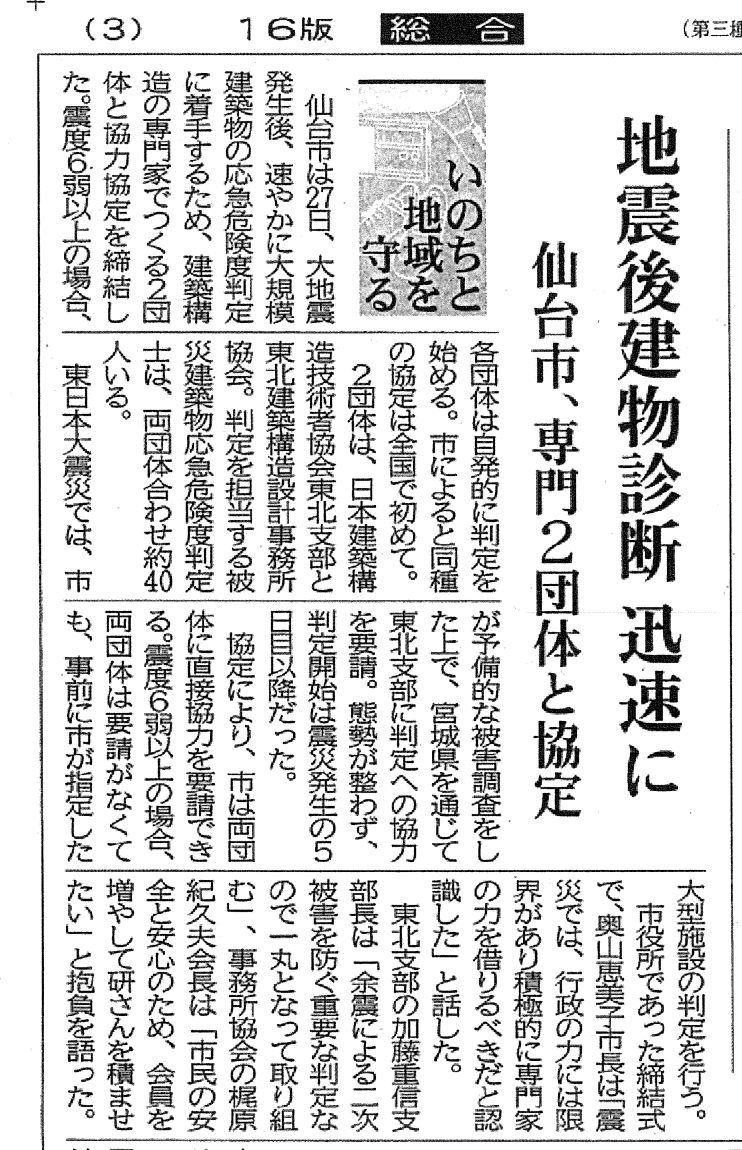 河北新報　平成26年3月28日(金)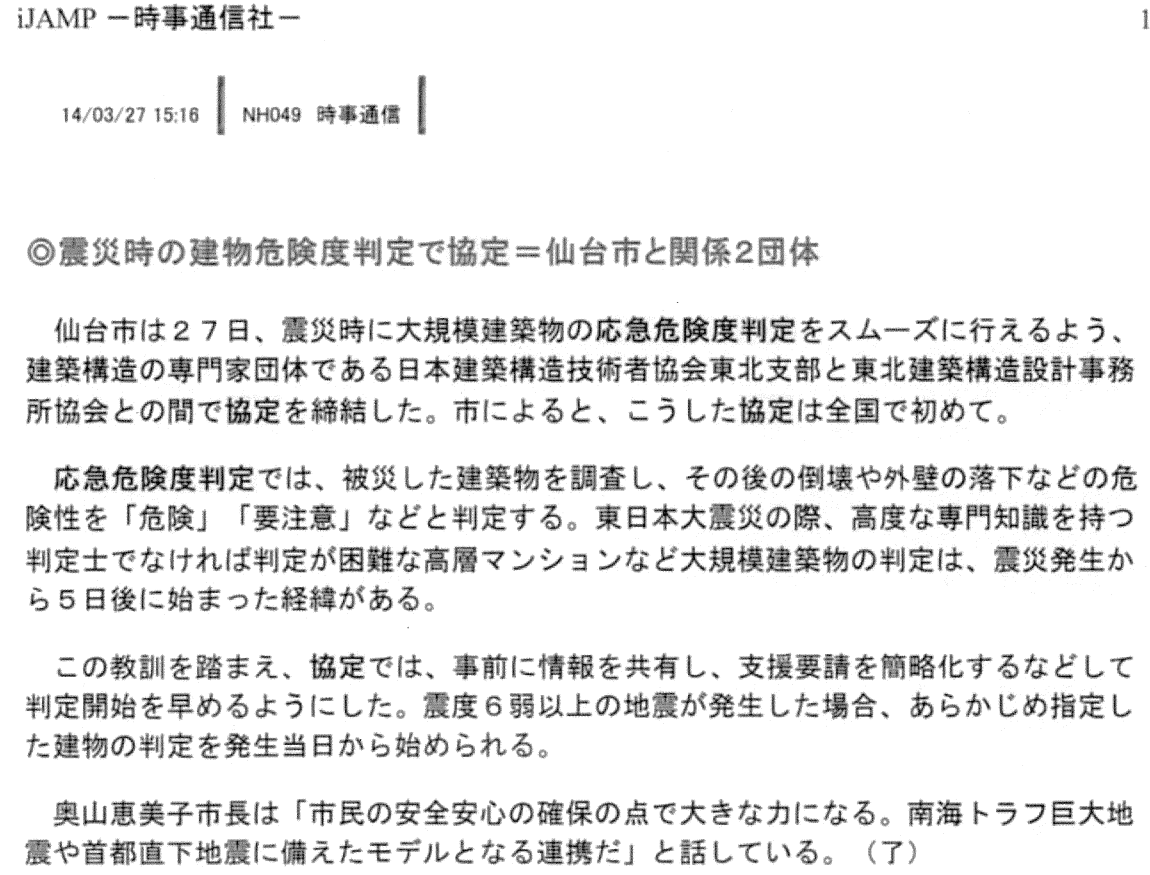 時事通信　平成26年3月27日(木)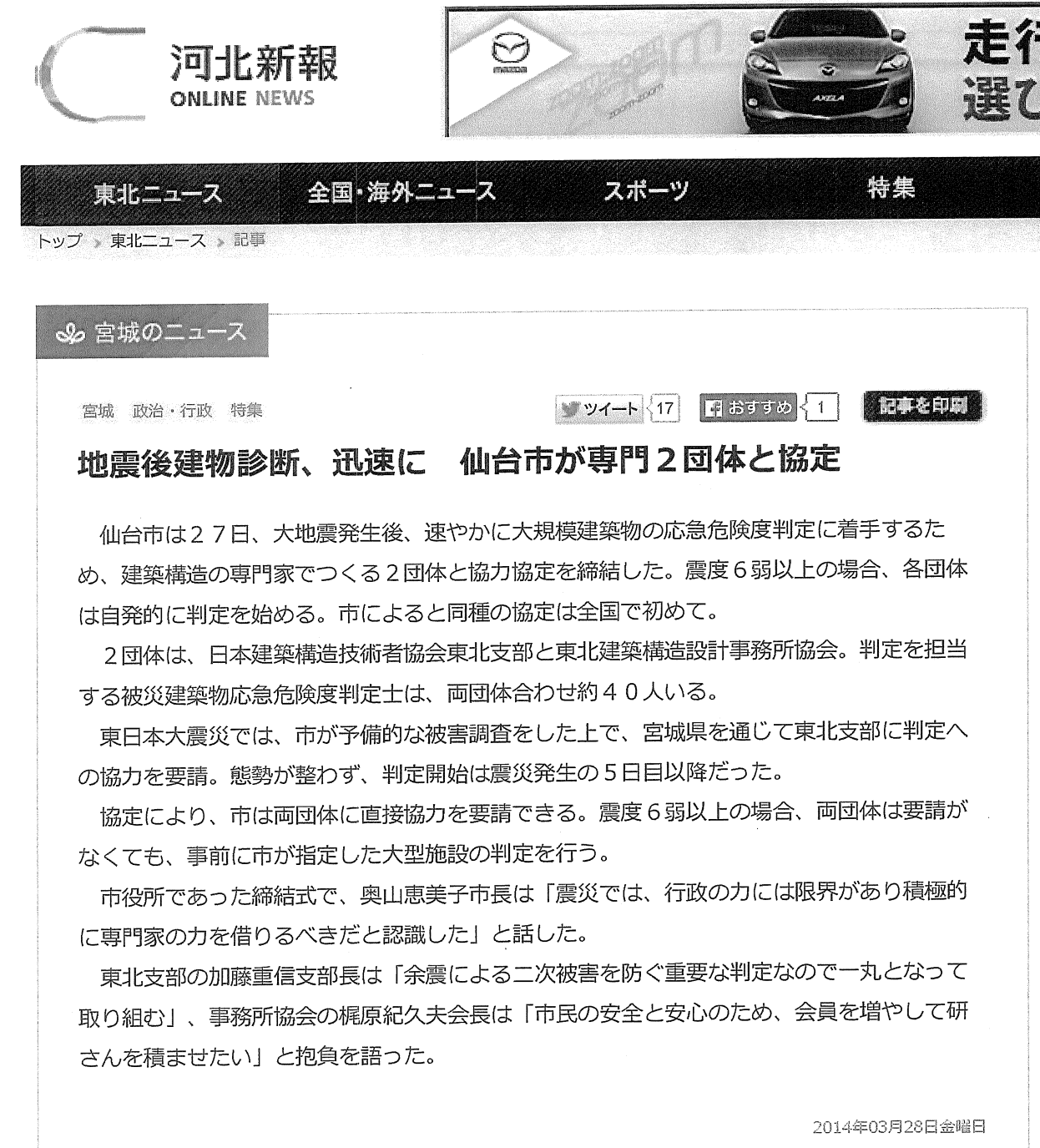 河北新報オンラインニュース　平成26年3月28日(金)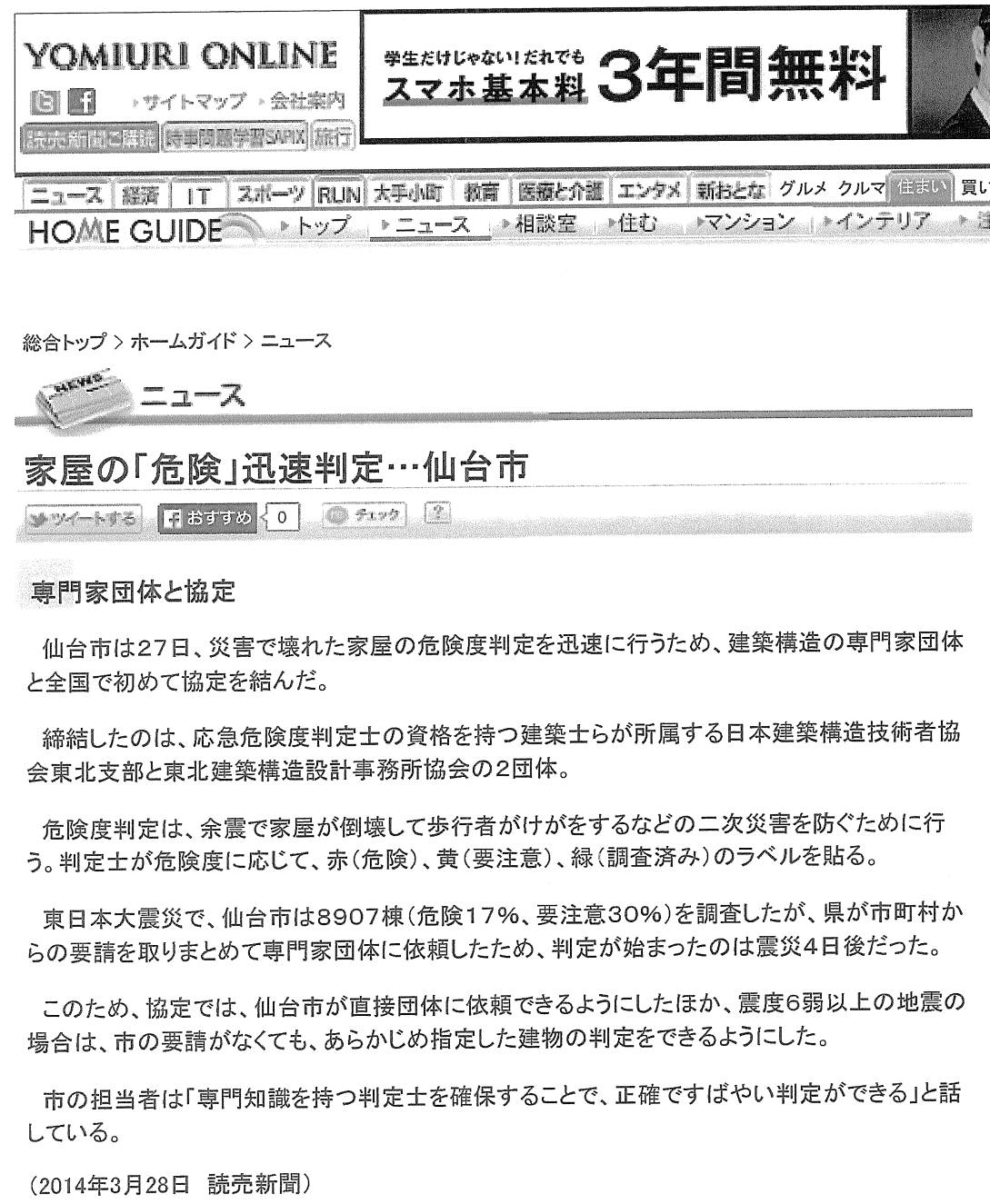 読売オンラインニュース　平成26年3月28日(金)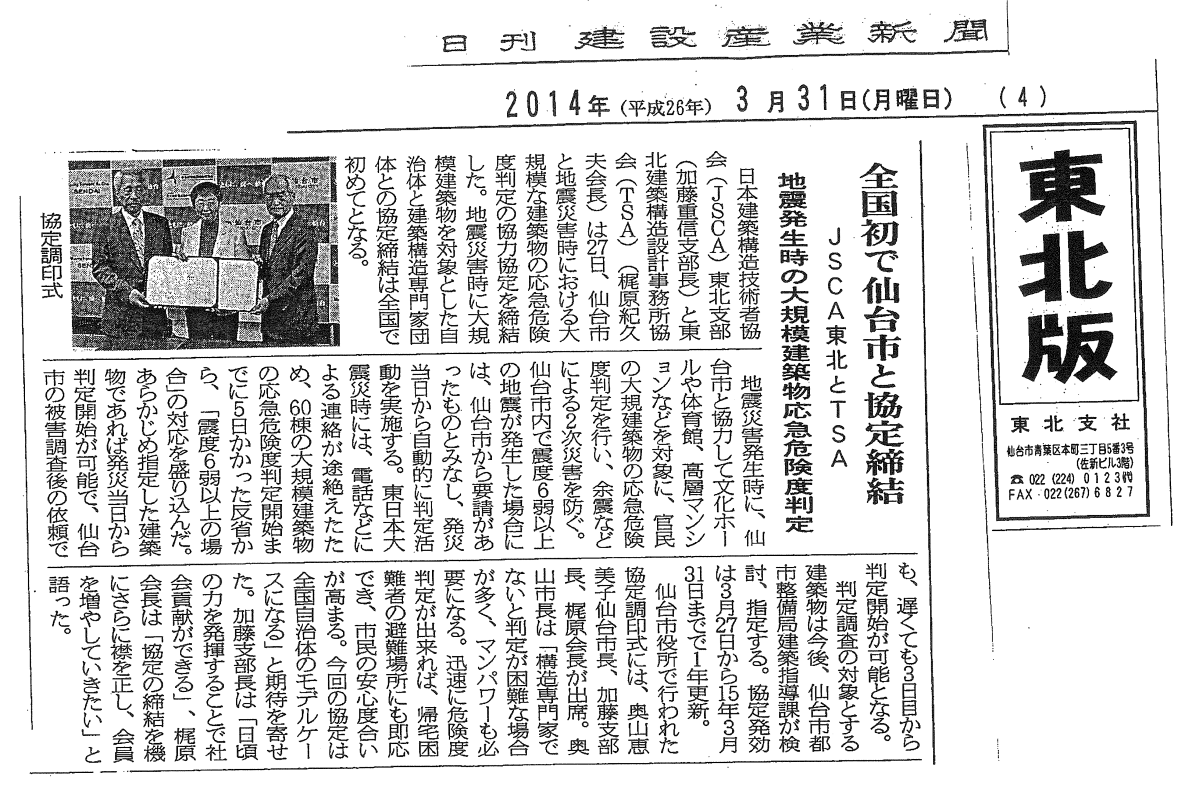 建設産業新聞　平成26年3月31日(月)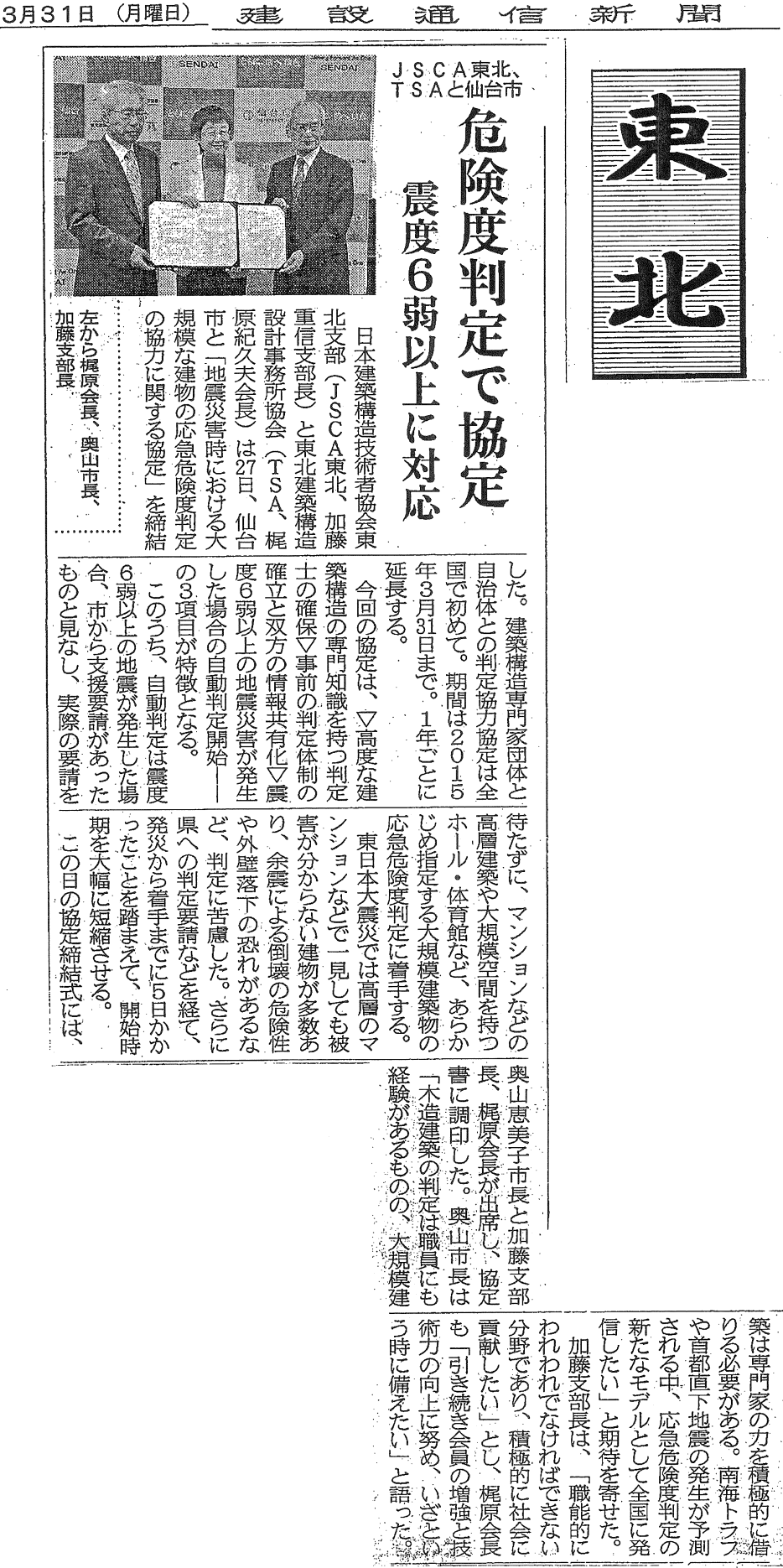 建設通信新聞　平成26年3月31日(月)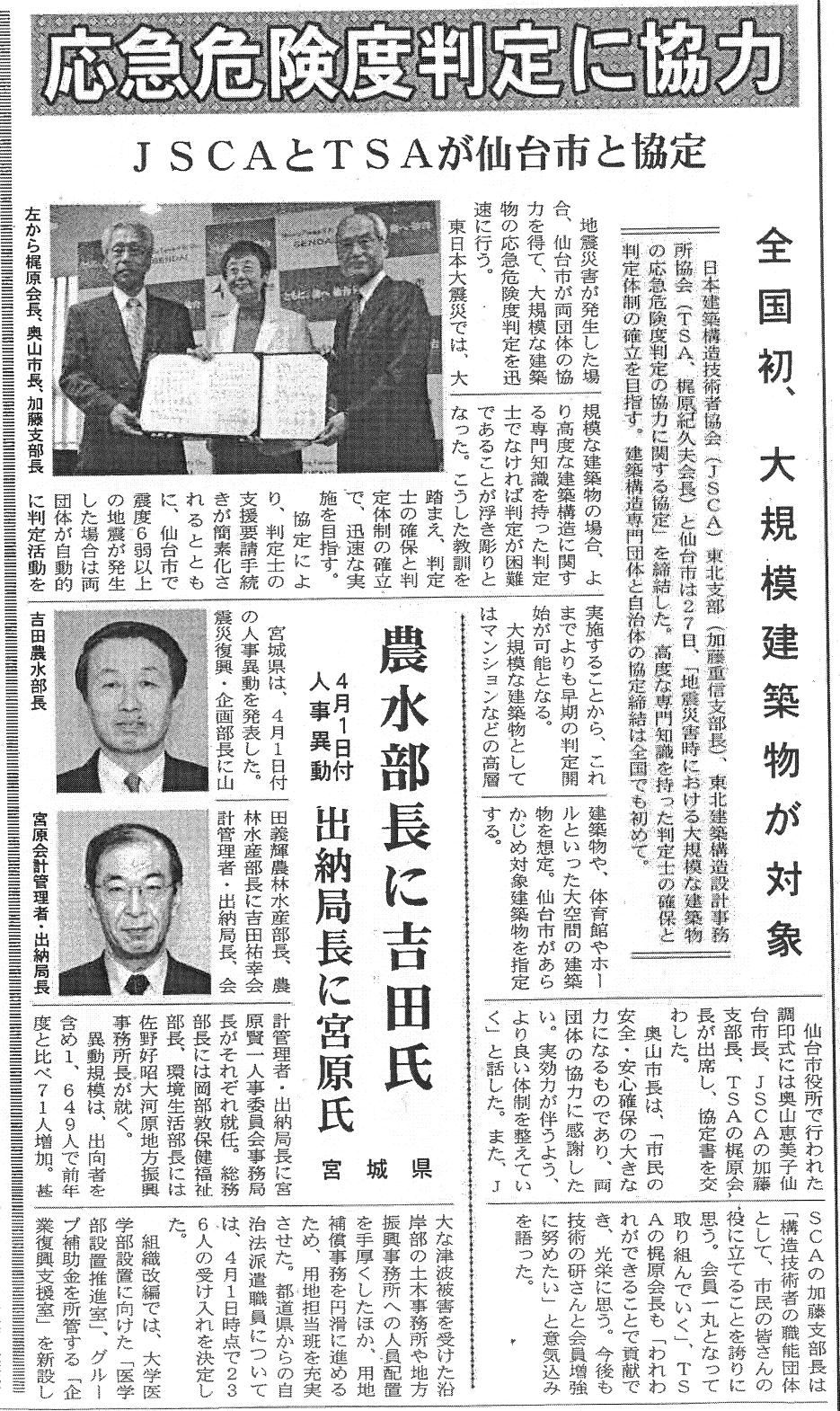 建設新聞　平成26年3月28日(金)ＪＳＣＡ東北支部　事務局　山内　一彦